Funds of Knowledge Inventory Matrix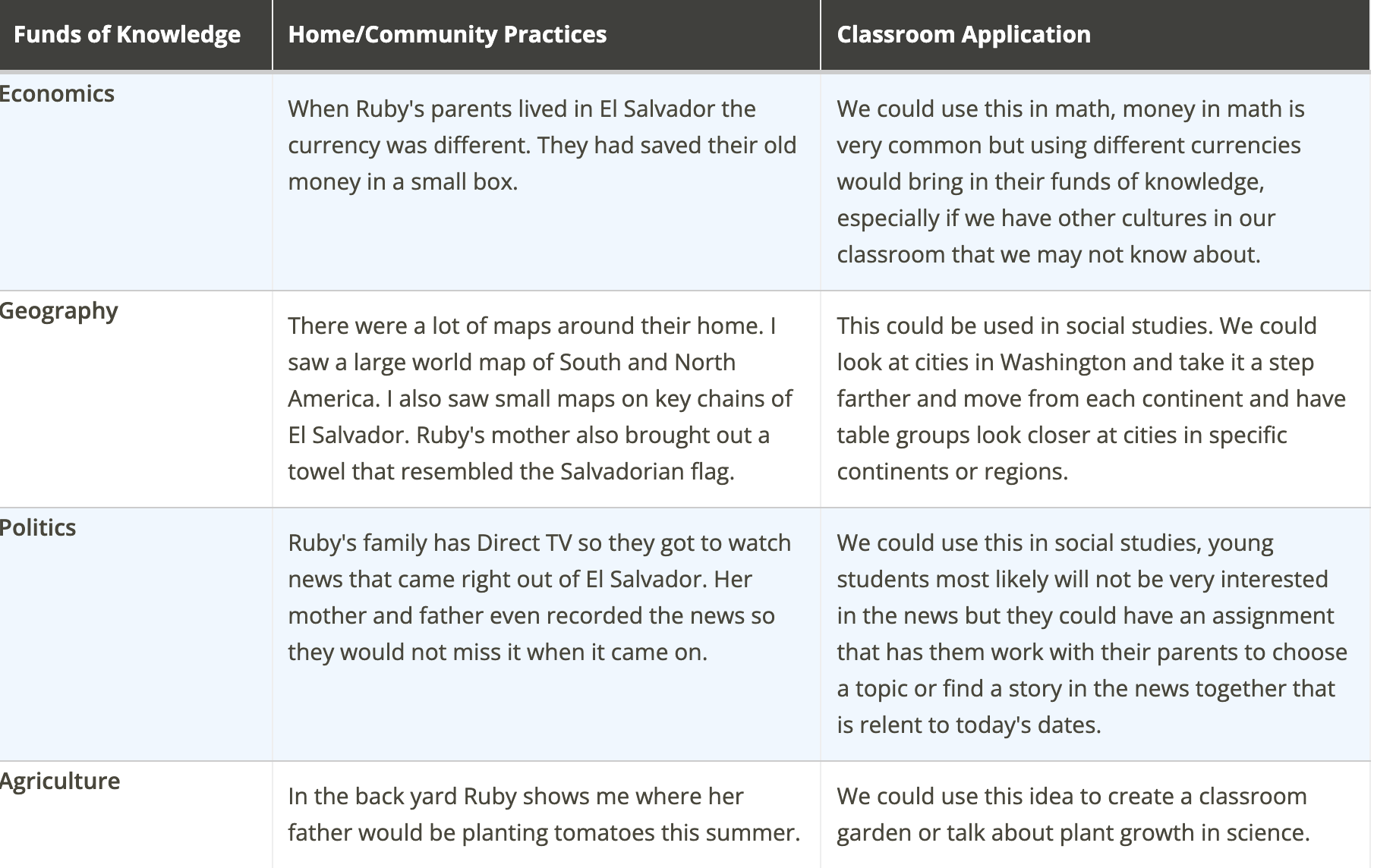 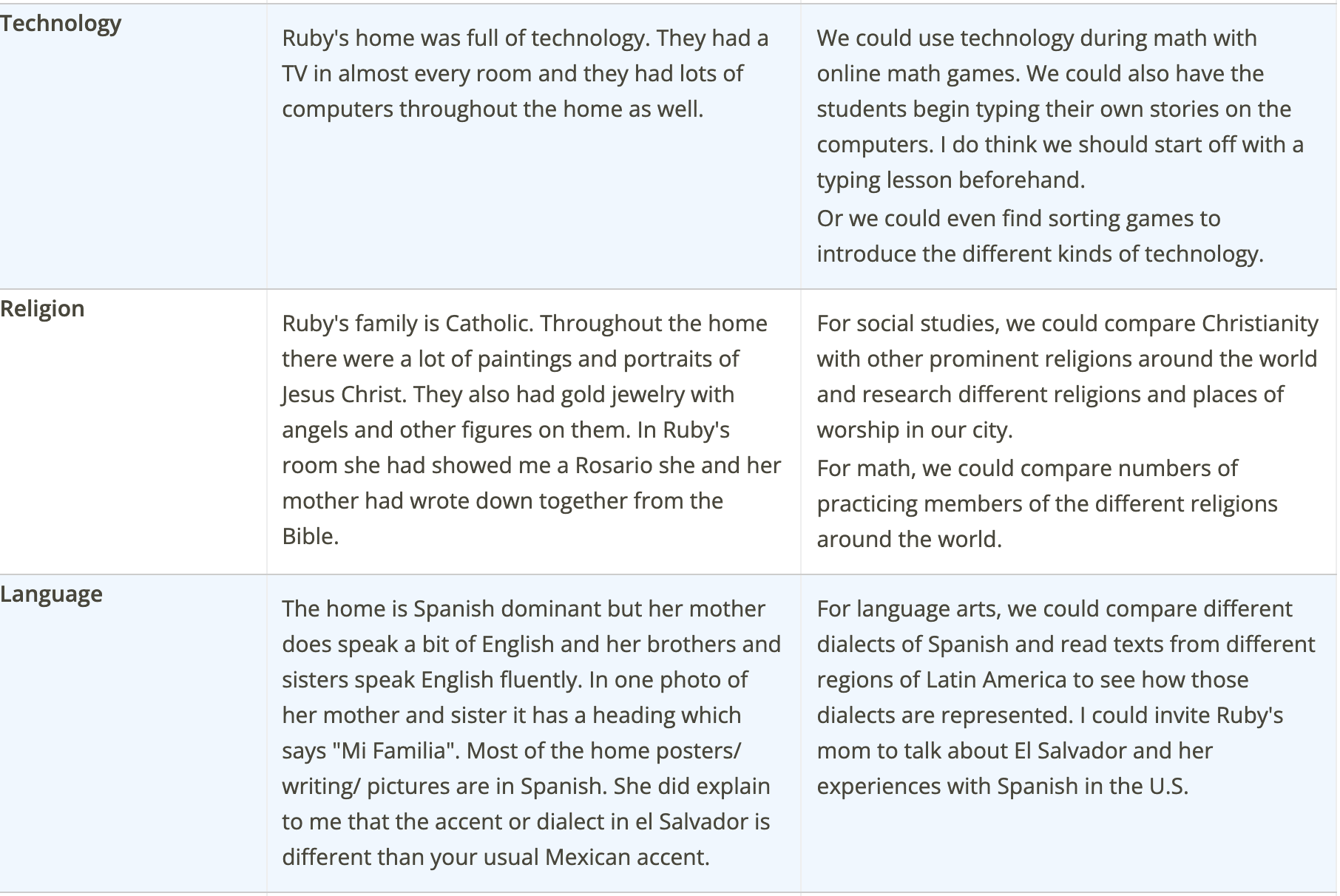 ReferencesGonzález, N., Moll, L.C., & Amanti, C.. (2005). Funds of knowledge: Theorizing practices in households, communities, and classrooms. Mahwah, NJ: Lawrence Erlbaum Associates.Hogg, L. (2011). Funds of knowledge: An investigation of coherence within the literature. Teaching and Teacher Education, 27, 666-677.Johnson, E.J., & Johnson, A.B. (2016). Enhancing academic investment through home-school connections. Journal of Language & Literacy Education, 12(1), 104-121.Rodriguez, G. (2011). Power and agency in education: Exploring the pedagogical dimensions of funds of knowledge. Review of Research in Education, 37(1), 87-120.Vélez-Ibáñez, C.G., & Greenberg, J.B. (1992). Formation and transformation of funds of knowledge among U.S. Mexican households. Anthropology & Education Quarterly, 23(4), 313-335Funds of KnowledgeHome/Community PracticesClassroom ApplicationEconomicsGeographyPoliticsAgricultureSportsTechnologyReligionLanguageHealthChildcareArtCookingEntertainment¿……………?